МУНИЦИПАЛЬНОЕ БЮДЖЕТНОЕ УЧРЕЖДЕНИЕ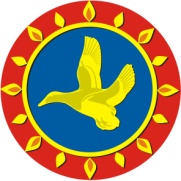 «ЦЕНТР СОДЕЙСТВИЯ СОЦИАЛЬНОМУ РАЗВИТИЮ МОЛОДЕЖИ«ГАРМОНИЯ»Данилова ул., дом . Кандалакша, Мурманской области, 184042, тел./ факс (815-33) 9-31-82,(815-33)3-36-87Отчёт Мониторинг употребления психоактивных веществ среди подростков и молодежи в г. п. КандалакшаВыполнил:Социально-психологический отдел  МБУ ЦССРМ «Гармония»Руководитель Чекушкина Г.А.Кандалакша 2015 годСодержаниеВведение.Проблема злоупотребления психоактивными веществами одна из острейших проблем современного российского общества. В последнее время увеличилось употребление психоактивных веществ. Это явление приобретает характер эпидемии. Основными потребителями является молодежь, которая сама находится в весьма сложном положении в результате явлений нашей жизни.Со слов Пугачевой Ольги Юрьевны, врача гигиенического обучения и воспитания ГУЗ “Кемеровский областной центр медицинской профилактики”, «употребление психоактивных веществ (ПАВ) является глобальной медико-социальной и экономической проблемой, поскольку оказывает негативное влияние на здоровье индивидов, на социально-экономические основы благополучия семей, сообществ и государств во всем мире. Суммарное количество людей с заболеваниями, вызванными приемом различных психоактивных веществ, за исключением курильщиков табака, составляет более 500 миллионов человек, а предварительная оценка факторов, ответственных за мировое бремя болезней, показала, что на долю табака приходится 6% всех смертей в мире; на алкоголь 1,5% и наркотики 0,2%. Алкоголь и табак наносят больше вреда здоровью, чем плохие санитарные условия или гипертония. Болезненное пристрастие и формирование различных зависимостей является предметом длительного лечения и реабилитации лиц, употребляющих ПАВ и занимает важное место среди последствий употребления ПАВ у взрослых.Глобальное увеличение уровня наркотизации в РФ, по мнению ряда исследователей, связано с приобщением российской молодежи к распространенным в мире модным культуральным течениям, стрессогенностью социальной, психологической и экономической ситуации в стране, а также ухудшением состояния здоровья подростков.»Всем известно, что сознание и поведение человека формируется, в первую очередь, в семье, но и социальное окружение оказывает существенное влияние на формирование личности. Поэтому при  анализе мониторинга  вредных привычек среди молодежи в 2015 г. стало необходимым выявить состояние среды: как семейного положения, так и социального; по каким вероятным причинам у молодежи в возрасте от 14 до 30 лет нашего города появляется потребность в употребление психоактивных веществ; имеет ли положительное влияние профилактическая работа и какое. Раздел 1Характеристика параметров исследования.Мониторинг проводился в июне- августе 2015 года. Методом сбора информации являлось анкетирование. По структуре вопросы делились на открытые, подразумевающие описание своего мнения и закрытые, подразумевающие ответ «да» либо «нет», личное мнение.Генеральная выборка состояла из 196 человек. При обработке результатов выборка была разделена на 3 возрастные категории (от 14 до 20 лет; от 21-25 лет; от 26 до 30 лет).В анкетировании были как открытые, так и закрытые вопросы. Количество вопросов – 43.
Анкета была разделена на несколько блоков:Сведения о семье.Мнение молодежи об употреблении ПАВ в социуме. Собственное отношение к употреблению ПАВ.Знания о вреде употребления ПАВ.Социальная позиция молодежи о профилактической работе.Знания об ответственности.В мониторинге исследовались такие явления, как наркомания, токсикомания, употребление алкоголя и табакокурения.Раздел 2Характеристика объекта исследования.В проведенном анкетировании участвовали учащиеся, государственные служащие, работники предприятий города, специалисты образовательных учреждений и учреждений дополнительного образования.Перечень  предприятий, участвующих в мониторинге вредных привычекРаздел 3Анализ результатов анкетирования. СВЕДЕНИЯ  О СЕМЬЕ.Хочется отметить, что в блоке о семье отображен  большой процент полных семей во всех возрастных категориях опрошенных респондентов. Это очень хороший показатель, но качество семейных отношений он не отражает.Если по итогам мониторинга 2013 года в возрастной категории от 14-20 лет респонденты указали,  что в полной семье проживает 46%, то уже в 2015 этот показатель стал ровно 50%. Снизился до 46% показатель проживающих в неполной семье. И  4 % не сообщили о семейном положении. В возрасте от 14 до 20 лет опрошен 91 респондент. Из них  45  человек мужского пола и 46 человек женского пола. В возрасте от 21 до 25 лет опрошено  35 респондентов. Из них 22 человек мужского пола и 13 человек женского пола. В полной семье проживают 68 %, в неполной семье 16 %, а 16% участников анкетирования о своем семейном положении не ответили. По сравнению с 2013 годом в категории «полной семьи» показатель снизился всего на 2%. Увеличился на 7% проживающих в «неполной семье». Не указали о своем семейном положении большее число респондентов в этом возрасте.В возрасте от 26 до 30 лет опрошено 70 респондентов. Из них 43 человек мужского пола и 27 человек женского пола.  Из них 72 % указали, что состоят в браке или проживают в полной семье с родителями, 22 %  в браке не состоят или проживают с одним из родителей, и 6 % ничего не ответили. Значительно увеличился показатель, проживающих  в «полной семье» по сравнению с 2013 годом на 18%. Уменьшились цифры в категориях: кто не ответили на вопрос, и кто проживает в «неполной семье». Эти сведения отображены  на  гистограмме ниже. На вопрос «Курит ли кто-нибудь из членов твоей семьи?» 42% респондентов  в возрасте от 26-30 лет ответили «нет, никто не курит». Менее радостный ответ в возрастной категории от 21 до 25 лет – 34% и еще печальней показатель ответов  в возрасте  от 14-до 20 лет - 24%. Потому что именно в этой молодежной среде показатели «да, один курит» и «да, несколько человек курит» больше чем остальных двух возрастных категориях, 40% и 38% соответственно. Это  значит, что если один курит, то все остальные пассивные курильщики. То есть большинство подростков – будущее поколение находится в зоне риска. Таким образом, вероятно социальный портрет будущего поколения – это курящее общество, следовательно, больное. На вопрос «Кто из членов твоей семьи курит?»  в основном ответ «ПАПА». Но пугающий процент в возрастной категории от 14-20 лет «мама» - 25%. Это свидетельствует о верности предварительных выводах на предыдущий вопрос. Если  с  употреблением табачной продукции ситуация очень острая, то хочется отметить, что с алкоголем значительно спокойней  в  возрастной категории от 14-20 лет, 30% респондентов указали, что члены их семей никогда не употребляют алкоголь и всего 2% - почти каждый день.  В целом, в этой возрастной категории 28% - раз в полгода и 26% - раз в месяц. Настораживает процентный показатель «раз в месяц» - 34%  в возрасте от 21-25 лет + 23% - раз в неделю. В данном случае получается, что молодежь находится в курящем семейном  окружении, при этом,  употребляющих алкоголь еще больше.В возрасте от 26-30 лет показатели снижены предыдущих: 18%-раз в неделю, 31% -раз в месяц, 26%- раз в полгода. В целом, на гистограмме заметно, что показатель «раз в полгода»  находится в едином диапазоне, это может свидетельствовать, что члены семей молодежи города предпочитает удерживаться от чрезмерного употребления алкоголя, можно предположить, что только в дни значимых дат. Интересный факт заметен в двух выше указанных гистограммах на вопрос «Курит кто-нибудь из членов твой семьи?» большой процент ответили - «никто». А на вопрос «Кто курит из членов твоей семьи?» тот же  самый ответ «никто»  отмечают гораздо меньшее количество респондентов. Означает ли это, что процент курящих в семьях гораздо выше? - неизвестно. Скорее всего, что не совсем искренне отвечали на вопросы анкеты.Как видно из гистограммы на вопрос «Есть ли в твоей семье, люди имеющие зависимость от алкоголя?» большинство участников анкетирования  предпочли не отвечать на вопрос. Только в возрасте от 14-20 лет ребята ответили «никто»- 58%. Важно отметить, что хоть и небольшой процент из имеющейся выборки указали людей имеющих зависимость не только папы, но и мамы, сестры, бабушки, дедушки, братья, мужья и жены. А это значит, из половины «полных семей», точнее 40% требуется помощь.Мнение молодежи об употреблении ПАВ в социуме. Данный блок вопросов посвящен исследованию социального окружения респондентов. В возрастной категории от 14-20 лет  на вопрос «Как ты думаешь, сколько твоих друзей курит табак?» ребята ответили «никто»- 32%,  но это меньше, чем ответы «все»-15% + «много» -26% = 41%. Учитывая, что еще 15% не ответили, получается, что среди  подростков много курящих, но и достаточно не курящих. В возрасте от 20-25 лет в основном молодежь курящая. Самый большой показатель -50% респондентов указали, что друзей курит много. В этом же сегменте 17% указали, что курят «все», также 17% курят «мало». Итого в окружении респондентов курящих друзей 84%. Всего на 10 % меньше курящих товарищей в обществе респондентов от 25-30 лет, то есть 74% составляют ответы  «все» -47% и «много» - 27%.  В результате, что касается табакокурения в нашем городе, среди молодежи основной возраст, на который приходится большинство курящих, это от 20-30 лет. Но надо также учитывать, что почти половина подростков уже курит. Таким образ общество курящей молодежи многочисленно.Вопрос «Как ты думаешь, сколько твоих друзей употребляет алкоголь?»  неоднозначный, так как  почти в равной степени друзья у подростков до 20 лет – 52%  не употребляют алкоголь, а взрослая молодежь от 25-30 лет – 53%  в такой же степени употребляет алкоголь. В возрасте от 20-25 лет ситуация только кажется  нормальная: употребляют алкоголь 29%  друзей у респондентов анкетирования, но 21% не ответили на вопрос и по 14% ответы «мало» и «много», употребляющих,  алкоголь друзей. В итоге эта категория на втором месте по количеству друзей респондентов употребляющих алкоголь. 	На вопрос «Сколько твоих друзей иногда нюхают клей, средство для обуви или похожие вещества?» самый популярный ответ «никто» : по 88% в возрасте от 14-25 лет и 91% от 26-30 лет. Хочется заметить, что есть ответы: «я» -2%, «все» -4%, много -2% в возрасте от 14- 20 и несколько -9% в возрасте от 20-25 лет. Хоть количество таких людей и небольшое в процентном соотношении, даже этот маленький процент требует острого внимания.На вопрос «Как ты думаешь, сколько твоих друзей употребляют наркотики?»  также ответ  «никто»  имеет самый большой процент. В возрасте от 14-20 лет -84%, от 21-25 лет – 93%  и от 26-30 лет – 92%. Как и в предыдущем вопросе имеется ответы «много»-4% и «мало» -5%  в возрастной категории от 14-20 лет. Возможно в этот сложный  период взросления, особенно в стрессовых ситуациях,  друзья ребят начинают впервые пробовать  наркотики. Другой важный аспект этого вопроса, что имеется маленький процент  в возрасте  от 20-25 лет людей употребляющих наркотики, здесь может идти речь об имеющейся зависимости.В дополнение к выводам на предыдущий вопрос, вопрос «Как ты считаешь, много ли молодежи в нашем городе употребляет наркотики?» 23% респондентов   в возрасте от 14-20 лет отметили значение 10 процентов. 31% респондентов в возрасте от 21-25 лет считают, что 30 процентов молодежи нашего города употребляют наркотики. Это же значение отметили 29% респондентов в возрасте 26-30 лет. То есть,  практически, 1/3 молодежи нашего города, по мнению респондентов, употребляют наркотики. Это большой показатель для небольшого города численностью населения меньше 40 000.На вопрос «Как ты считаешь, много ли молодежи в нашем городе употребляет алкоголь?» 18% опрошенных в категории от 14-20 лет считают, что около 50 процентов молодежи города, от 21-25 лет 57% и 38%  в возрасте от 26-30 лет респондентов  считают, что около 70 процентов населения употребляют алкоголь. 	На вопрос «Как ты считаешь, много ли молодежи в нашем городе курят?»  в возрасте от 14-20 лет  20% респондентов указали значение 80 процентов и 22%  респондентов указали 100 процентов молодежи нашего города.  В возрасте от 21- 25 лет  43% респондентов  указали значение 70 процентов молодежи нашего города. И в возрасте от 26-30 лет 34% считают, что около 60 процентов молодежи нашего города курят. Таким образом, из указанных значений, можно сделать вывод, что курят в городе от 60 до 100 процентов молодежи.Вопрос «Пожалуйста, перечисли, какие наркотики в нашем городе молодежь употребляет чаще всего»  больше всех наименований разновидности наркотиков обозначили представители возрастной категории от 14-20 лет. Самый популярный наркотик считают гашиш.Также много обозначили наименований наркотических веществ категория респондентов от  25-30 лет. По их мнению, гашиш также лидер  из всех обозначенных наркотиков.Наименьшее количество ответов перечислили участники анкетирования в возрасте от 21-25 лет, предпочли оставить  этот вопрос без внимания, что может свидетельствовать о неискренности ответов или незнании. Но и по их мнению гашиш распространен в нашем городе больше, чем все остальные наркотики. В целом, чаще всего употребляемых наркотических веществ среди молодежи в нашем городе являются: гашиш, спайс, марихуана.	Следующий вопрос «Как ты думаешь, в каком возрасте чаще всего молодые люди в нашем городе начинают:»  раскрывает аспект начала подросткового кризиса с началом употребления табака, алкоголя, клея, наркотиков. Это очень заметно на гистограмме и в таблице, расположенной ниже. Возраст начала взросления, определения себя как в социуме так и личностного, первая влюбленность, первое самостоятельное осознание жизни.  Видимо сталкиваясь с трудностями и не зная пути решения, подростки начинают употреблять ПАВ, зачастую ради интереса присоединяются и приятели	Единогласно (среднее значение) все участники опроса определили возраст начала употребления табака – это 13 лет.  В таблице через дробь приведены возрастные пороги. Таким образом, пороги начала употребления табака с 10 до 16 лет. По мнению участников опроса нюхать клей или что-нибудь такое молодые люди начинают с 9 до 17 лет, среденее значение 13-15 лет.  Употреблять алкоголь молодежь начинает с 12 до 18 лет, среднее значение 14-15 лет.   И принимать наркотики начинают с 14 до 20 лет, среднее значение 16-17 лет – возраст выхода из семьи во взрослую жизнь. Вопрос «Как ты думаешь, сколько в среднем твои сверстники могут употреблять за 1 день:» раскрывает количественные показатели  употребления ПАВ, и они максимально тревожные.  Если употребление табака начинается с 13 лет, как видно из предыдущего вопроса, то количество сигарет в день достигает  до 13 штук!, по - мнению респондентов от 14-20 лет. Такое же количество сигарет употребляет молодежь в день, по мнению респондентов от 26-30 лет. А вот участники опроса в возрасте от 21-25 лет обозначили цифру 15,8 штук сигарет в день! Легко можно представить какое  огромное количество сигарет употребляется в день курящей молодежью, если по статистике 2012 г молодежи проживающей в нашем городе 6700 человек. Не менее тревожные показатели по употреблению количества бутылок пива в день   отметили все участники анкетирования - от 3-4 штук.  Количество бутылок вина в день от 1 до 2 употребляет молодежь в нашем городе в день. Показатели  по употреблению стаканов водки в день получились от 1,9 стакана до 2,7 стакана. Это хорошо отображено на гистограмме.Собственное отношение к употреблению ПАВ.	Вопрос «Когда ты последний раз курил(а)?»  отображает четкое различие между ответами «сегодня или вчера» и « никогда». Ответ «сегодня или вчера» выбрали  26% участников анкетирования в возрасте от 14-20 лет - меньше всех.  Дальше 34% курящих респондентов в возрасте от 22-25 лет и 36% - в возрасте от 26-30 лет. И ответ «никогда» не курили, указали 59%  респондентов в возрасте от 14-20 лет,  51%  в возрасте от  20-25 лет и 44% в возрасте 25-30 лет. Небольшие процентные показатели указали все участники опроса в ответах «неделю назад» и «год назад». И это не значит, что люди бросили курить. И также не значит, что курят периодически. Возможно и то и другое. 	На вопрос «Когда ты последний раз употреблял пиво, джин-тоник, водку или другие спиртные напитки?» радует ответ «никогда» - 59% на гистограмме в возрастной категории от 14-20 лет.   Заметно, что намного меньше значения этого ответа в возрасте от 21-25 лет- 14% и всего 4% в возрасте от 26-30 лет.К сожалению, на гистограмме имеется 7 % респондентов до 20 лет, которые употребляли спиртные напитки «сегодня или вчера». В два раза больше респондентов- 14% отметили этот ответ в возрасте до 25 лет. И 3% респондентов анкетирования до 30 лет употребляли спиртные напитки «сегодня или вчера».В основном,  распределение процентных долей пришлось на ответы «месяц назад» и «неделю назад». В возрасте от 20-25 лет 51% отметили ответ «месяц назад» и 14% «неделю назад». А вот наиболее чаще употребляющие спиртные напитки «неделю назад»-45% и «месяц назад» - 35% оказались респонденты возрастной группы от 25-30 лет.	Вопрос «Когда ты последний раз нюхал клей, средство для обуви или что-нибудь такое?» достаточно прозрачен.  Очень высокие показатели во всех возрастных категориях в ответе «никогда» от 91% до 100%. Хочется заострить внимание, что имеются пусть всего несколько человек, которые обозначили ответы «сегодня или вчера», «неделю назад», «месяц назад», «год назад», в основном,это подростки от 14-20 лет! И 3% в возрасте от 20-25 лет указали ответ «сегодня или вчера»!	Как и в предыдущем вопросе ответ «никогда» популярен от 14 до 30 лет. Только имеются колоссальные различия на вопрос «Когда ты последний раз употреблял какие-нибудь наркотики?» 2% и 6% отметили ответы «месяц назад» и «год назад», соответственно, в возрастной категории от 21-25 лет. Но  ответ пробовали «год назад» наркотики  отметили и 3% респонденты от 14-20 лет и 1% от 26-30 лет.	Вопрос «Ты допускаешь, что будешь курить, когда станешь старше?»  большинство респондентов  с уверенностью выбрали ответ «нет» во всех возрастных категориях: от 14 до 20 лет – 62%, от 21- 25 лет – 51%, от 26-30 лет – 56%. Ответ «не знаю» по количеству ответов превышает ответ «нет». Что возможно  может свидетельствовать о неумении респондентов планировать свою жизнь. 34% участника в возрасте от 21-25 лет «не знают» будут ли курить, когда станут старше. 27% «не знают» в возрасте от  26-30 лет. 24% составляет молодежь в возрасте от  14-20 лет. Ответ «да» отметили 15% респондентов в возрасте от 14 лет, 14% отметили от 21года и 17 % «да» будут курить, когда станут старше в возрасте от 25 лет молодых людей. Таким образом, это реальный процент курящих на сегодняшний день молодежи от 14 до 30 лет, принявших участие в анкетировании.	Следующий вопрос такой же, но касается темы алкоголя. Судя по предыдущим ответам, не удивительно решение молодежи от 14 до 20 лет, что они не будут употреблять алкоголь, когда станут старше. 42% подростков выбрало ответ «нет».  «Да» допускают, что будут употреблять алкоголь в будущем 26%. На гистограмме в возрастной категории от 21-25 лет ответы «да» и «нет» равны. И 26% «не  знают» будут ли употреблять алкоголь, когда станут старше. В возрастной категории от 26-30 лет многие ответили «не знаю», что составляет 39%.  Из них 36% знают, что будут употреблять алкоголь и 25% «нет» не будут. 	На гистограмме вопроса «Ты допускаешь, что будешь нюхать клей или что-нибудь в этом роде, когда станешь старше?»  высокий процент составляет ответ «нет» от 14-30 лет. И все же прослеживается небольшой процент  молодежи в возрасте от 14-25 лет, которые будут нюхать клей.	Описание вопроса «Ты допускаешь, что будешь принимать какие-нибудь наркотики, когда станешь старше?»  аналогично предыдущему и очень схожи в процентном соотношении. Таким образом, при анализе напрашивается вывод, что категория от 14- 25 лет требует наиболее уязвима и требует тщательной проработки по профилактике ПАВ.Знания о вреде употребления ПАВ.	Следующий вопрос «Что ты знаешь о вреде» оказался достаточно сложным в анализе выборки, чтобы сделать гистограмму, поэтому представлен в виде пересчета ответов респондентов. 	Как видно из трех таблиц все участники описывают практически одни и те же последствия вреда после употребления табака, алкоголя, наркотиков.Следующие несколько вопросов «Когда ты впервые узнал о вреде» также размещены в табличном виде. В ячейке указан возраст,  с какого (средние значение) впервые респонденты узнали о вреде  курения, алкоголя, наркотиков, других ПАВ. В возрастной категории от 14-20 лет среднее значение о вреде курение 8 лет, но возрастной диапазон указан от 5  до 15 лет. О вреде алкоголя среднее значение выявлено 8-12 лет, а границы диапазона от 5 до 15 лет. Впервые о вреде наркотиков респонденты узнали в среднем около 10 лет, но диапазон составил от  6 до 15 лет.  О вреде других ПАВ, в среднем, молодежь нашего города узнала в 9 лет, а вот возрастные границы от 6 до 15 лет.	Категория молодежи в возрасте от 20-25 лет о вреде курения, алкоголя, наркотиков и других ПАВ среднее значение возраста указало чуть старше, чем подростки. А вот возрастные границы однозначно с 7 до 16 лет.	Аналогично молодежи возрастной категории от 25-30 лет, которые обозначили чуть старше  средний возраст, когда впервые узнали о вреде, но достаточно разновеликие возрастные границы.	Следующие четыре вопроса достаточно провокационные и  повествуют  о том до или после респонденты узнали о вреде употребления ПАВ. На все 4 вопроса определена тенденция ответа «до». Несмотря на то, что люди узнали о вреде ПАВ раньше, чем попробовали,  и знают, какие заболевания в последствие можно приобрести, большинство  решили попробовать или употреблять дальше. Неопределенный ответ «без ответа» на  всех 4 гистограммах заставляет задуматься  что это значит. Скрытость или неискренность?	Ответ «до» на вопрос «О вреде курения ты узнал до того, как попробовал или после?»  определенно отображен на гистограмме.  Привлекает внимание ответ «после» в возрастной категории от 25-30 лет – 17% респондентов узнали о вреде употребления табака после как попробовали. Вряд ли это значит о неосведомленности вреда. Можно предположить о низкой степени стрессоустойчивости этой группы респондентов.  Радует, что на ответ «не пробовал(а)» курить присутствует, хотя бы 8%, респондентов в возрасте от 14-20 лет.  	Зато на вопрос «О вреде алкоголя ты узнал до того, как попробовал или после?»  24% респондентов в возрасте от 20-25 лет ответили «после», больше по значению, чем в остальных категориях.  «Не пробовали» алкоголь всего 9% молодежи от 14-20 лет. 	Вводит заблуждение ответ на вопрос «О вреде наркотиков ты узнал  до того, как попробовал ил и после?» после анализа на вопрос «Когда ты последний раз употреблял какие- нибудь наркотики?» все респонденты больше 90% ответили «никогда». Было бы логичнее увидеть большой процентный показатель на ответ «не пробовал(а)». Таким образом, появляется сомнение о достоверности ответов на эти два вопроса и о количестве действительно употребляющих наркотики респондентов данной выборки.	Ответы на вопрос «О вреде других ПАВ ты узнал до того, как попробовал или после?» достаточно прозрачно отображены на гистограмме.  И все-таки вызывает настороженное сомнение ответ «до», так как от 14-30 лет это самый высокий показатель. Анализируя предыдущие вопросы, есть вероятность предполагать, что процент молодежи, которые попробовали ПАВ гораздо больше, чем на самом деле отображено на гистограммах. Не вызывает сомнение лишь то, что о вреде узнают гораздо раньше, т.е предупреждены.	На гистограмме на  вопрос  «От кого ты узнал о вреде…» курения, наркотиков, алкоголя, других ПАВ ярко выражен столбец «от родителей», на втором месте «от педагогов». Дальше, в основном ответ «из СМИ», но в некоторых категориях ответы «из СМИ» и «от друзей» равны по процентным показателям. 	На вопрос «Информация о вреде употребления ПАВ повлияло на твое решение отказаться от употребления?» наркотиков и других ПАВ, как заметно из гистограммы, наиболее популярный ответ «полностью» в возрасте от 14-30 лет. В возрасте от 14-20 лет информация повлияла отказаться «полностью» от курения, алкоголя, наркотиков и других ПАВ отображен в наибольшем процентном соотношении, как результат гибкости психики. А вот в категориях курения и алкоголя другой вариант ответов. Ответ «не повлияла» из всех возрастных категорий более выражен в возрасте от 25-30 лет, что скорее связано с уже сложившейся к 30 годам состоянием психики. В возрасте от 20-25 лет информация о вреде курения повлияла отказаться «полностью» на 65% респондентов, а отказаться от употребления алкоголя «полностью» на 49% и «частично» на 40% молодежи нашего города.Социальная позиция молодежи о профилактической работе.	Этот блок вопросов посвящен исследованию о профилактической работе в нашем  городе.	На вопрос «Как ты считаешь, нужна ли в нашем городе профилактическая работа, чтобы молодые люди меньше курили, употребляли алкоголь, не принимали наркотиков?»  «да» ответили 91% молодежи в возрасте от 26-30 лет, 71% респондентов в возрасте от 21-25 лет и 69% подростков от 14-20 лет. Ответ «нет», наоборот, 16% молодежи от 14-20 считают, что профилактическая работа не нужна, 9% респондентов в возрасте от 21-25 лет, и всего 1% молодежи в возрасте от 26-30 лет считают, что такая работа не нужна. Вопрос «Приносит ли эта работа положительный результат?»  представлена в двух вариантах: часть ответов в виде гистограммы, другая в виде таблицы. На гистограмме  заметно, что 42% молодежи  в возрасте от 21-25 лет считает, что профилактическая работа приносит положительные результаты, также считают 29% в возрасте от 14 до 20 лет и только 24 % в возрасте от 26-30 лет. Убедительно уверены представители возрастной категории от 26-30 лет, что такая работа не приносит положительных результатов. Не знают какие результаты приносит или не приносит профилактическая работа 24%  подростков в возрасте до 20 лет. И без ответа оставили этот вопрос большое количество респондентов от 14-30 лет от 22% до 30%.Остальные ответы на вопрос «Приносит ли эта работа положительный результат?»  перечислены в таблице. 	Ответы на вопрос «Что ты сам считаешь нужно сделать, чтобы люди меньше курили, употребляли алкоголь, не принимали наркотиков в нашем городе?»   перечислены в таблице. И как заметно, что самые популярные ответы были «не знаю» и «без ответа».  Также в таблице голубым цветом выделены строки с наиболее популярными ответами молодежи от 14-30 лет это- запретить продажу, заниматься спортом, повысить цены, сделать спорт доступным, открывать больше спортивных центров, организовать досуг молодежи и проводить мероприятия по профилактике употребления ПАВ.	На вопрос «Хотел бы ты участвовать в такой работе?»   большинство участников опроса  ответили «нет» это: 60% от 1-20 лет, 63% от 20-25 лети 55% от 25-30 лет. Ответ «да» поддержали больше 30% молодежи от 14-30 лет. 	Ответов на вопрос «В какой роли?» желающие могли бы участвовать в профилактической работе из всей выборки собралось немного. Все перечисленные варианты представлены в таблице. От 14 и до 30 этот вопрос оставили «без ответа». 	Как видно из гистограммы  вопрос «Сколько раз в месяц ты бы мог участвовать в профилактической работе?» «без ответа»  оставили большинство участников выборки. 1 раз, 2 раза и 4 раза готовы участвовать волонтеры от 25-30 лет. Ребята до 20 лет могут участвовать в профилактической работе могут участвовать 1,2,8,9,11 и 14 раз в месяц, но этот 1до 3 человек.   И в возрасте от 20-25 лет могут участвовать в профилактической работе 1 и 3 раза. Самыми активными,  от 1 до 4 раз в неделю  принимать участие  в профилактической деятельности может молодежь до 20 лет. В возрасте от 20 до 25 лет такую работу могут выполнять только 1 раз в неделю. А в возрасте от 25 до 30 лет 1 и 5 раз в неделю. 	Вопрос «Пожалуйста, отметь, с какими утверждениями ты согласен?»  очень объемный и состоит из 5 утверждений. С первым утверждением «Каждый обязательно время от времени употребляет какие-нибудь опьяняющие вещества (или табак, или пиво, или вино, или наркотики, или другие ПАВ)» согласны 40% опрошенных  в возрасте от 14 до 30 лет, 50 % в возрасте от 21-25 лет и 71% респондентов в возрасте от 26-30 лет. Наибольшее количество не согласных с этим утверждением респондентов в возрасте от 14 до 20 лет – 57%,  47% в возрасте от 21-25 лет. И наименьшее количество ответов на это утверждение отметили респонденты в возрасте от 25 до 30 лет. 	В следующем утверждении «Люди иногда погибают из-за того, что дышат клеем и средством для обуви» большинство участников анкетирования ответили «да». Согласились  90% и 88% респондентов в возрасте от 26 -30 лет и от 21-25 лет, соответственно. И 75% молодежи до 20 лет согласны с утверждением, но и 21% не согласны.  	В третьем утверждении «Пиво и джин-тоник в банках не являются алкогольными напитками» ответы очень близки в процентом соотношении в возрастных категориях от 14-20 и от 26-30 лет. Большинство из них считает, что пиво и джин-тоник не являются алкогольными напитками. А вот в возрасте от 21-25 лет согласны с утверждением 68% респондентов и не согласны 26%. 	Почти поровну разделились мнения респондентов по четвертому утверждению «Когда у человека возникает  зависимость от алкоголя, он и окружающие сразу это понимают» от 47% до 56% всех респондентов ответили да и от 40% до 49% ответили нет.	Последнее пятое утверждение этого вопроса «Те, кто начинают употреблять алкоголь в детстве, реже становятся алкоголиками» более 70% всех опрошенных выбрали ответ нет.Анализируя общее представление на этот сложный составной вопрос получается, что: каждый человек употребляет  какие-нибудь опьяняющие вещества; люди иногда погибают из-за того, что дышат клеем и средством для обуви; молодежь нашего города не считают пиво и джин-тоник в банках алкогольными напитками; чуть больше половины считают, что когда у человека возникает зависимость от алкоголя, он и окружающие сразу это понимают; и чем позже люди начинают употреблять алкоголь тем менее вероятно, что люди становятся алкоголиками. Таким образом о том, что возникает зависимость молодежь прекрасно понимает, но как (элементарно частым употреблением пива или джин-тоника) не приемлет этот вариант.Еще один сложный составной вопрос «Отметьте заболевание, которое чаще всего возникает из-за употребления:» отображен на гистограмме достаточно понятно. При обобщенном анализе хочется отметить, что все перечисленные заболевания: нарушение сердечного ритма, язва желудка, рак легких, раннее слабоумие, цирроз печени; по мнению всех респондентов опроса возникают по причинам употребления как и алкоголя, табака, так и других ПАВ. Но по каждой болезни явно выражена одна из причин. Таким образом, респонденты отмечают, что нарушение сердечного ритма возникает из-за употребления и алкоголя и табака и летучих веществ. Язва желудка возникает из-за употребления алкоголя, рак легких из-за табака, раннее слабоумие из-за летучих веществ, а цирроз печени из-за алкоголя.ЗНАНИЯ ОБ ОТВЕТСТВЕННОСТИ.	Последний блок состоит из трех вопросов и относится к разделу об ответственности. 	Самое распространенное мнение среди респондентов на вопрос «Какая ответственность, по твоему, мнению, предусмотрена в существующем законодательстве за употребление алкоголя:» это административная ответственность и штраф. Есть такие ответы как уголовная, учет в КДН, сообщат родителям, лечение, наказание, лишение водительских прав. Но и не возможно не отметить, что много вариантов без ответов, не знаю, никакой. То есть информацией в полном объеме об ответственности за употребление алкоголя молодежь в нашем городе не владеет. Это практический  материал для организации профилактических мероприятий. Анализ на вопрос «Какая ответственность, по твоему мнению, предусмотрена в существующем законодательстве за употребление табака:» аналогичен предыдущему вопросу, разница только в том, что в процентном соотношении выше показатель. 	Последний вопрос «Какая ответственность, по твоему мнению, предусмотрена в существующем законодательстве за употребление наркотиков» на гистограмме отображает, что молодежь нашего города знает, за употребление наркотиков имеется административное  наказание, уголовная ответственность  и штраф. Много респондентов  в возрасте от 14-20 лет выбрали ответ «не знаю» и «без ответа». А в возрасте от 21-25 лет 38% участников решили скрыть свое отношение на этот вопрос. Результаты этого вопроса можно в качестве методического материала можно применять в профилактической работе. Рекомендации.С учетом возраста участников мониторинга вредных привычек за 2015 г. в г. Кандалакша, от 14 до 30 лет, фактически речь идет о состоянии будущего нации,  как города, так и страны в целом.При обобщенном анализе блока «Сведения о семье» можно сделать следующие выводы – по состоянию на 2015 год процент количества проживающих в полных семьях увеличился. Большой процент курящих членов семьи. Также много употребляющих алкоголь - раз в месяц, что может стать результатом алкогольной зависимости, но ситуация остается противоречивой, т.к. большинство об этом умолчало. Выводы из блока «Мнение молодежи об употреблении ПАВ в социуме». Таким образ, общество курящей молодежи многочисленно. В основном много друзей употребляющих алкоголь  у респондентов в возрасте от 20-30 лет. В молодежной среде имеется несколько друзей токсикоманов. Данные случаи требуют выявления ситуаций. Опасный возраст для первой пробы наркотиков от 14-20 лет. По мнению участников анкетирования практически 30% молодежи города, возможно, употребляет наркотики. Больше 50% употребляют алкоголь, курят в городе от 60 до 100 процентов молодежи. Чаще всего употребляемых наркотических веществ в нашем городе являются: гашиш, спайс, марихуана. Если учесть, что в среднем пробовать ПАВ молодежь начинает с 13-17 лет, то работа по профилактике должна начаться гораздо раньше в семьях, с родителями. «Собственное отношение к употреблению ПАВ». Много курящих участников анкетирования в возрасте от 21-30 лет. Большинство подростков до 20 лет никогда не употребляли алкоголь! Чаще употребляют алкоголь сами  респонденты в возрасте от 26-30 лет. Среди респондентов почти нет тех, кто употребляет наркотики и нюхает клей. Большинство участников опроса не курящие люди, но это не факт, что в будущем не станут ими, такая же неуверенная позиция в употреблении алкоголя и других ПАВ, т.е. у большинства молодежи образ своей жизни не сформирован. Такая неуверенная жизненная позиция может быть как следствие нестабильной экономической обстановки в целом по стране.  Несмотря на то, что люди знают   о вреде употребления ПАВ раньше, чем попробовали,  и знают, какие заболевания в последствие можно приобрести, большинство  решили попробовать или употреблять дальше. Узнают информацию о вреде достаточно в раннем возрасте, около 5 лет, от родителей и педагогов. Профилактическая информация о вреде употребления ПАВ влияет на сознание молодежи, но почти не действенна  на злоупотребление  табака и алкоголя. Это значит необходимо искать другие эффективные меры.«Профилактическая работа». Респонденты  мониторинга знают, что профилактическая работа приносит положительные результаты, неуверенны нужна ли такая работа. Но однозначно требуется хорошая организация досуга молодежи в качестве профилактики.«Знания об ответственности». Информацией в полном объеме об ответственности за употребление алкоголя, табака наркотиков молодежь в нашем городе не владеет. Введение3Раздел 1.Характеристика параметров исследования.3Раздел 2. Характеристика объекта исследования.4Раздел 3.Анализ результатов анкетирования. Сведения о семье.6Раздел 3.Анализ результатов анкетирования. Мнение молодежи об употреблении ПАВ в социуме.9Раздел 3.Анализ результатов анкетирования. Собственное отношение к употреблению ПАВ.18Раздел 3.Анализ результатов анкетирования. Знания о вреде употребления ПАВ.24Раздел 3 Анализ результатов анкетирования. Знания о профилактической работе.31Раздел 3.Анализ результатов анкетирования. Знания об ответственности употребления ПАВ.41Рекомендации.441Автоколонны № 1443 ОАО "Мурманскавтотранс"1Автоколонны № 1443 ОАО "Мурманскавтотранс"2Негосударственное образовательное учреждение «Детская деревня-SOS Кандалакша»3Муниципальное бюджетное образовательное учреждение дополнительного образования детей Детская музыкальная школа № 14Подростковый клуб "Северянка"5МБУ «Дворец культуры «Металлург»6Кандалакшская дистанция электроснабжения Октябрьской дирекции инфраструктуры Центральной дирекции инфраструктуры – филиала ОАО «РЖД» г. Кандалакша7ГАОУ МО СПО «КИК»8Межрайонной инспекции Федеральной налоговой службы № 1 по Мурманской области9Филиал ОАО "СУАЛ" "КАЗ-СУАЛ"10Эксплуатационное локомотивное депо Кандалакша11МО МВД РФ "Кандалакшский"12ГОАУСОН «ККЦСОН»13ГОУП  «Кандалакшаводоканал»14Каскад Нивских ГЭС филиала «Кольский» ОАО «ТГК-1»15МБУ «Кандалакшская ЦБС»16Подростковый клуб "Тинейджер"17Волонтеры отдела "Содействие"18Подростковый клуб "Мечта"19Подростковый клуб "Метеор"20Подростковый клуб "Северянка" трудовая бригада21"Гандвик"14-2020-2525-30курить13 лет/10-1613 лет/11-1613 лет/10-14нюхать клей или что-нибудь такое13 лет/9-2015 лет/ 12-1713 лет/ 12-16употреблять алкоголь 15 лет/13-1615 лет/ 12-1614 лет/ 12-18принимать наркотики17 лет/16-201616 лет/14-18Что ты знаешь о вредеЧто ты знаешь о вредеЧто ты знаешь о вреде14-2014-2014-20курения алкоголянаркотиковРАК ЛЕГКИХ - 25,         ВЛИЯЕТ НА ЛЕГКИЕ И МОЗГ - 10, СМЕРТЬ - 7, ВРЕД ЗДОРОВЬЮ - 6, БЕСПЛОДИЕ - 4,  ИМПОТЕНЦИЯ - 3, ПОРТИТ ЛЕГКИЕ - 2, ПОРТИТ ЗУБЫ - 2, ЗАВИСИМОСТЬ - 2, РАК ГУБЫ - 2, ЗАКУПОРИВАЕТ ДЫХАНИЕ - 1, ЭМФИЗЕМА - 1, ТУБЕРКУЛЕЗ - 1, ВЫПАДЕНИЕ ЗУБОВ - 1, МЕРТВОРОЖДЕНИЕ -1,ОДЫШКА - 1,КАШЕЛЬ - 1,ПРЕЖДЕВРЕМЕННОЕ СТАРЕНИЕ - 1, ВЫПАДЕНИЕ ВОЛОС - 1, СЕРДЕЧНО-СОСУДИСТОЕ ЗАБОЛЕВАНИЕ - 1,  СТАРЕНИЕ КОЖИ - 1, Б/О-7ПРОБЛЕМЫ С ПЕЧЕНЬЮ (ЦИРРОЗ) -23,ВРЕД ЗДОРОВЬЮ-5, СМЕРТЬ-6,          ВЛИЯЕТ НА ВЕСЬ ОРГАНИЗМ-4,  ЗАВИСИМОСТЬ-3, ПРОВАЛЫ В ПАМЯТИ-1,  ВРЕД ПСИХИКЕ-2, СЕРДЕЧНЫЙ ПРИСТУП-1, ДЕГРАДАЦИЯ-2, РАЗРУШЕНИЕ МОЗГА-1, АЛКОГОЛИЗМ-1;ПСИХИЧЕСКИЕ ЗАБОЛЕВАНИЯ-1, ПРОБЛЕМЫ В СЕМЬЕ-1, РАЗВОДЫ-1, НАРУШЕНИЕ КРОВООБРАЩЕНИЯ-1;ОТМИРАНИЕ КЛЕТОК МОЗГА-1; РАЗРУШЕНИЕ ОРГАНИЗМА-1; ВЛИЯЕТ НА (УМСТВЕННОЕ РАЗВИТИЕ, ПЕЧЕНЬ, ЖЕЛУДОК, СЕРДЦЕ, ЛЕГКИЕ)-1, ИМПОТЕНЦИЯ-1, РАК МОЧЕВОГО ПУЗЫРЯ-1, ПЛОХО ЭТО-1; СПОСОБСТВУЕТ РАЗВИТИЮ БОЛЕЗНЕЙ-, Б/О-5СМЕРТЬ - 21, РАЗРУШЕНИЕ ОРГАНИЗМА - 7, ЗАВИСИМОСТЬ - 6, ПРОБЛЕМА С ПСИХИКОЙ - 2, НЕ ЗНАЮ - 8, НИЧЕГО - 5, НАРУШЕНИЕ НЕРВНОЙ СИСТЕМЫ - 2,ГУБИТ ЛЮДЕЙ – 1, ВРЕДНО - 2, ПРОБЛЕМЫ С КОЖЕЙ - 1, ЛОМКА - 1, Б/О – 4РАК ЛЕГКИХ - 25,         ВЛИЯЕТ НА ЛЕГКИЕ И МОЗГ - 10, СМЕРТЬ - 7, ВРЕД ЗДОРОВЬЮ - 6, БЕСПЛОДИЕ - 4,  ИМПОТЕНЦИЯ - 3, ПОРТИТ ЛЕГКИЕ - 2, ПОРТИТ ЗУБЫ - 2, ЗАВИСИМОСТЬ - 2, РАК ГУБЫ - 2, ЗАКУПОРИВАЕТ ДЫХАНИЕ - 1, ЭМФИЗЕМА - 1, ТУБЕРКУЛЕЗ - 1, ВЫПАДЕНИЕ ЗУБОВ - 1, МЕРТВОРОЖДЕНИЕ -1,ОДЫШКА - 1,КАШЕЛЬ - 1,ПРЕЖДЕВРЕМЕННОЕ СТАРЕНИЕ - 1, ВЫПАДЕНИЕ ВОЛОС - 1, СЕРДЕЧНО-СОСУДИСТОЕ ЗАБОЛЕВАНИЕ - 1,  СТАРЕНИЕ КОЖИ - 1, Б/О-7ПРОБЛЕМЫ С ПЕЧЕНЬЮ (ЦИРРОЗ) -23,ВРЕД ЗДОРОВЬЮ-5, СМЕРТЬ-6,          ВЛИЯЕТ НА ВЕСЬ ОРГАНИЗМ-4,  ЗАВИСИМОСТЬ-3, ПРОВАЛЫ В ПАМЯТИ-1,  ВРЕД ПСИХИКЕ-2, СЕРДЕЧНЫЙ ПРИСТУП-1, ДЕГРАДАЦИЯ-2, РАЗРУШЕНИЕ МОЗГА-1, АЛКОГОЛИЗМ-1;ПСИХИЧЕСКИЕ ЗАБОЛЕВАНИЯ-1, ПРОБЛЕМЫ В СЕМЬЕ-1, РАЗВОДЫ-1, НАРУШЕНИЕ КРОВООБРАЩЕНИЯ-1;ОТМИРАНИЕ КЛЕТОК МОЗГА-1; РАЗРУШЕНИЕ ОРГАНИЗМА-1; ВЛИЯЕТ НА (УМСТВЕННОЕ РАЗВИТИЕ, ПЕЧЕНЬ, ЖЕЛУДОК, СЕРДЦЕ, ЛЕГКИЕ)-1, ИМПОТЕНЦИЯ-1, РАК МОЧЕВОГО ПУЗЫРЯ-1, ПЛОХО ЭТО-1; СПОСОБСТВУЕТ РАЗВИТИЮ БОЛЕЗНЕЙ-, Б/О-5СМЕРТЬ - 21, РАЗРУШЕНИЕ ОРГАНИЗМА - 7, ЗАВИСИМОСТЬ - 6, ПРОБЛЕМА С ПСИХИКОЙ - 2, НЕ ЗНАЮ - 8, НИЧЕГО - 5, НАРУШЕНИЕ НЕРВНОЙ СИСТЕМЫ - 2,ГУБИТ ЛЮДЕЙ – 1, ВРЕДНО - 2, ПРОБЛЕМЫ С КОЖЕЙ - 1, ЛОМКА - 1, Б/О – 4Что ты знаешь о вредеЧто ты знаешь о вредеЧто ты знаешь о вреде20-2520-2520-25курения алкоголянаркотиковРАК ЛЕГКИХ - 14, СТАРЕНИЕ КОЖИ - 3, Б/О - 9, ВРЕД ЗДОРОВЬЮ - 3, СМЕРТЬ - 2, СНИЖЕНИЕ ИММУНИТЕТА - 2, ЗАБОЛЕВАНИЯ КОЖИ - 2, ЖЕЛТЫЕ ЗУБЫ - 2, ЗАВИСИМОСТЬ - 2, НАРУШЕНИЕ СЕРДЕЧНО-СОСУД.СИСТЕМЫ - 2, НЕПРИЯТНЫЙ ЗАПАХ ИЗО РТА - 2, ЧЕРНЫЕ ЛЕГКИЕ - 1, МЕРТВОРОЖДЕНИЕ - 1, ЭМФИЗЕМЫ - 1, ЗАБОЛЕВАНИЕ ДЫХАТЕЛЬНЫХ ПУТЕЙ - 1, РАК ЖЕЛУДКА - 1, ЯЗВА - 1ЦИРРОЗ - 10, Б/О - 9, ЗАВИСИМОСТЬ - 3, ПОТЕРЯ РАССУДКА - 2, НАРУШЕНИЕ СЕРДЕЧНО СОСУДИСТОГО РИТМА - 2, ВРЕД ЗДОРОВЬЮ - 2, СМЕРТЬ - 2, ЯЗВА ЖЕЛУДКА - 2, РАЗРУШЕНИЕ МОЗГА - 3, ЗАБОЛЕВАНИЕ ЦНС - 3, ДЕГРАДАЦИЯ-1, НЕВМИНЯЕМОСТЬ-1, СТАРЕНИЕ КОЖИ-1, СТАРЕНИЕ-1, ДАВЛЕНИЕ-1ИППП, СМЕРТЬ - 2, ВРЕД ЗДОРОВЬЮ - 2, ЗАВИСИМОСТЬ - 3, ВИЧ - 2, Б/О - 3, РАЗРУШЕНИЕ ОРГАНОВ - 2, ЧЕЛОВЕК УХОДИТ В ВООБРАЖАЕМЫЙ МИР – 1РАК ЛЕГКИХ - 14, СТАРЕНИЕ КОЖИ - 3, Б/О - 9, ВРЕД ЗДОРОВЬЮ - 3, СМЕРТЬ - 2, СНИЖЕНИЕ ИММУНИТЕТА - 2, ЗАБОЛЕВАНИЯ КОЖИ - 2, ЖЕЛТЫЕ ЗУБЫ - 2, ЗАВИСИМОСТЬ - 2, НАРУШЕНИЕ СЕРДЕЧНО-СОСУД.СИСТЕМЫ - 2, НЕПРИЯТНЫЙ ЗАПАХ ИЗО РТА - 2, ЧЕРНЫЕ ЛЕГКИЕ - 1, МЕРТВОРОЖДЕНИЕ - 1, ЭМФИЗЕМЫ - 1, ЗАБОЛЕВАНИЕ ДЫХАТЕЛЬНЫХ ПУТЕЙ - 1, РАК ЖЕЛУДКА - 1, ЯЗВА - 1ЦИРРОЗ - 10, Б/О - 9, ЗАВИСИМОСТЬ - 3, ПОТЕРЯ РАССУДКА - 2, НАРУШЕНИЕ СЕРДЕЧНО СОСУДИСТОГО РИТМА - 2, ВРЕД ЗДОРОВЬЮ - 2, СМЕРТЬ - 2, ЯЗВА ЖЕЛУДКА - 2, РАЗРУШЕНИЕ МОЗГА - 3, ЗАБОЛЕВАНИЕ ЦНС - 3, ДЕГРАДАЦИЯ-1, НЕВМИНЯЕМОСТЬ-1, СТАРЕНИЕ КОЖИ-1, СТАРЕНИЕ-1, ДАВЛЕНИЕ-1ИППП, СМЕРТЬ - 2, ВРЕД ЗДОРОВЬЮ - 2, ЗАВИСИМОСТЬ - 3, ВИЧ - 2, Б/О - 3, РАЗРУШЕНИЕ ОРГАНОВ - 2, ЧЕЛОВЕК УХОДИТ В ВООБРАЖАЕМЫЙ МИР – 1Что ты знаешь о вредеЧто ты знаешь о вредеЧто ты знаешь о вреде20-2520-2520-25курения алкоголянаркотиковРАК ЛЕГКИХ - 16, ВРЕД ЗДОРОВЬЮ - 14, ЗАВИСИМОМТЬ - 4, ЗАБОЛЕВ ДЫХ. ПУТЕЙ - 4, НИЧЕГО - 4, НАРУШЕНИЕ ДЫХАНИЯ - 3, Б/О - 5, ВРЕДНАЯ ПРИВЫЧКА - 2, СМЕРТЬ - 2, ИМПОТЕНЦИЯ - 1, ПАТОЛОГИЯ НОВОРОЖДЕННЫХ - 1, ГИПЕРТОНИЯ - 1, СТАРЕНИЕ КОЖИ - 2, ХРОНИЧ. ЗАБОЛЕВАНИЯ - 1, ВЛИЯЕТ НА СОСУДЫ - 1, АСТМА - 1, ТУБЕРКУЛЕЗ - 1, УХУДШЕНИЕ КОЖИ - 1, ДОРОГО, НЕ МОДНО – 1ПРОБЛЕМЫ С ПЕЧЕНЬЮ (ЦИРРОЗ) - 19, ВРЕД ЗДОРОВЬЮ - 10, Б/О - 7, РАЗРУШЕНИЕ КЛЕТОК МОЗГА - 4, БОЛЕЗНЬ СЕРДЦА - 3, ЗАБОЛЕВАНИЕ ОРГАНОВ ПИЩЕВАРЕНИЯ - 2, ЯЗВА - 3, РАССТРОЙСТВО ПСИХИКИ - 2, ДЕГРАДАЦИЯ ЛИЧНОСТИ - 2, РАССТРОЙСТВО ЦНС - 2, СМЕРТЬ - 1, ГЕПАТИТ - 1, НАРУШЕНИЕ ССС - 1, ИНСУЛЬТ - 1,НИЧЕГО - 1 СМЕРТЬ - 14, Б/О - 10, ВРЕДНО ДЛЯ ЗДОРОВЬЯ - 9, НИЧЕГО - 9, РАЗРУШЕНИЕ ОРГАНИЗМА - 2, РАЗЛИЧНЫЕ ЗАБОЛЕВАНИЯ - 1, ВРЕДНАЯ ПРИВЫЧКА - 1, РАК - 1, ПЕРЕДОЗИРОВКА - 1, ЭТО ПЛОХО - 1, БОЛЕЗНИ ППП - 1, РАССТРОЙСТВО ЦНС – 1РАК ЛЕГКИХ - 16, ВРЕД ЗДОРОВЬЮ - 14, ЗАВИСИМОМТЬ - 4, ЗАБОЛЕВ ДЫХ. ПУТЕЙ - 4, НИЧЕГО - 4, НАРУШЕНИЕ ДЫХАНИЯ - 3, Б/О - 5, ВРЕДНАЯ ПРИВЫЧКА - 2, СМЕРТЬ - 2, ИМПОТЕНЦИЯ - 1, ПАТОЛОГИЯ НОВОРОЖДЕННЫХ - 1, ГИПЕРТОНИЯ - 1, СТАРЕНИЕ КОЖИ - 2, ХРОНИЧ. ЗАБОЛЕВАНИЯ - 1, ВЛИЯЕТ НА СОСУДЫ - 1, АСТМА - 1, ТУБЕРКУЛЕЗ - 1, УХУДШЕНИЕ КОЖИ - 1, ДОРОГО, НЕ МОДНО – 1ПРОБЛЕМЫ С ПЕЧЕНЬЮ (ЦИРРОЗ) - 19, ВРЕД ЗДОРОВЬЮ - 10, Б/О - 7, РАЗРУШЕНИЕ КЛЕТОК МОЗГА - 4, БОЛЕЗНЬ СЕРДЦА - 3, ЗАБОЛЕВАНИЕ ОРГАНОВ ПИЩЕВАРЕНИЯ - 2, ЯЗВА - 3, РАССТРОЙСТВО ПСИХИКИ - 2, ДЕГРАДАЦИЯ ЛИЧНОСТИ - 2, РАССТРОЙСТВО ЦНС - 2, СМЕРТЬ - 1, ГЕПАТИТ - 1, НАРУШЕНИЕ ССС - 1, ИНСУЛЬТ - 1,НИЧЕГО - 1 СМЕРТЬ - 14, Б/О - 10, ВРЕДНО ДЛЯ ЗДОРОВЬЯ - 9, НИЧЕГО - 9, РАЗРУШЕНИЕ ОРГАНИЗМА - 2, РАЗЛИЧНЫЕ ЗАБОЛЕВАНИЯ - 1, ВРЕДНАЯ ПРИВЫЧКА - 1, РАК - 1, ПЕРЕДОЗИРОВКА - 1, ЭТО ПЛОХО - 1, БОЛЕЗНИ ППП - 1, РАССТРОЙСТВО ЦНС – 114-2014-2014-2014-20Когда ты  впервые узнал о вредеКогда ты  впервые узнал о вредеКогда ты  впервые узнал о вредеКогда ты  впервые узнал о вредекуренияалкоголянаркотиковдругих ПАВ8 ЛЕТ/ от 5 до 15 лет8-12 лет/от 5 до 15 лет10 ЛЕТ/от 6 до 15 лет9 ЛЕТ/ от 6 до 15 лет8 ЛЕТ/ от 5 до 15 лет8-12 лет/от 5 до 15 лет10 ЛЕТ/от 6 до 15 лет9 ЛЕТ/ от 6 до 15 лет20-2520-2520-2520-25Когда ты  впервые узнал о вредеКогда ты  впервые узнал о вредеКогда ты  впервые узнал о вредеКогда ты  впервые узнал о вредекуренияалкоголянаркотиковдругих ПАВ10 ЛЕТ/от 7-16 лет12 ЛЕТ/от 7 до 16 лет11-14 ЛЕТ/от 7 до 16 лет11 ЛЕТ/от 7 до 16 лет10 ЛЕТ/от 7-16 лет12 ЛЕТ/от 7 до 16 лет11-14 ЛЕТ/от 7 до 16 лет11 ЛЕТ/от 7 до 16 лет25-3025-3025-3025-30Когда ты  впервые узнал о вредеКогда ты  впервые узнал о вредеКогда ты  впервые узнал о вредеКогда ты  впервые узнал о вредекуренияалкоголянаркотиковдругих ПАВ11 ЛЕТ/от 6 до 15 лет13 ЛЕТ/от 6 до 20 лет12 ЛЕТ/от 10- 18 лет12 ЛЕТ/от 10- 18 лет11 ЛЕТ/от 6 до 15 лет13 ЛЕТ/от 6 до 20 лет12 ЛЕТ/от 10- 18 лет12 ЛЕТ/от 10- 18 летРезультаты ответов на вопрос «Как ты думаешь, какая работа по профилактике употребления алкоголя, табака и наркотиков проводится в нашем городе?» приводится в таблице. Жирным шрифтом выделены часто упоминающихся мероприятиях. В основном, наиболее популярными стали ответы «не знаю» и «без ответа», не смотря на это,  молодые люди написали богатый список проводимых мероприятий: профилактические беседы, семинары, опросы, акции, просмотр кино, запрет курения в общественных местах, продажа с 21 года, обмен сигарет на конфеты-1 и т.д.Результаты ответов на вопрос «Как ты думаешь, какая работа по профилактике употребления алкоголя, табака и наркотиков проводится в нашем городе?» приводится в таблице. Жирным шрифтом выделены часто упоминающихся мероприятиях. В основном, наиболее популярными стали ответы «не знаю» и «без ответа», не смотря на это,  молодые люди написали богатый список проводимых мероприятий: профилактические беседы, семинары, опросы, акции, просмотр кино, запрет курения в общественных местах, продажа с 21 года, обмен сигарет на конфеты-1 и т.д.Результаты ответов на вопрос «Как ты думаешь, какая работа по профилактике употребления алкоголя, табака и наркотиков проводится в нашем городе?» приводится в таблице. Жирным шрифтом выделены часто упоминающихся мероприятиях. В основном, наиболее популярными стали ответы «не знаю» и «без ответа», не смотря на это,  молодые люди написали богатый список проводимых мероприятий: профилактические беседы, семинары, опросы, акции, просмотр кино, запрет курения в общественных местах, продажа с 21 года, обмен сигарет на конфеты-1 и т.д.14-2020-2525-30НЕ ЗНАЮ -33, Б/О -24;ПРОВОДЯТ ЛЕКЦИИ-6, БЕСЕДЫ-3, акции-2,НИКАКАЯ-3, показывают фильмы-2, проводят оздоровительные мероприятия-2, реклама в СМИ-2, анонимные курсы-1, следят патрули-1, госнаркоконтроль-1, Здоровая Россия-1, выставки-1, агитационные мероприятия-1,тестирование-1, листовки-1, ТЕЛЕФОН ДОВЕРИЯ-1информация в СМИ-6, ПРОФИЛАКТИЧЕСКИЕ БЕСЕДЫ-5, нет-3, привлечение к спорту-2, анкеты-1, опросы-1, акции-1, диспуты-1,семинары-1, лекции-1, реклама на баннерах-1, работниками полиции-1, запрет продажи алкоголя в дни последних звонков и выпускных-1, НЕ ЗНАЮ -4, Б/О -14НЕ ПРОВОДИТСЯ - 19, реклама в СМИ, ПОКАЗ ФИЛЬМОВ - 5, МЕРОПРИЯТИЯ - 3, ЗАПРЕТ КУРЕНИЯ В ОБЩЕСТВЕННЫХ МЕСТАХ - 3, РОДИТЕЛЬСКИЕ СОБРАНИЯ В ШКОЛЕ И РОВЕСТНИКЕ - 3, семинары – 2,анкеты-1, проводится-1, продажа с 21 года, обмен сигарет на конфеты-1, агитация-1, за пачку сигарет определенное время бесплатного интернета-1, НЕ ЗНАЮ-11, Б/О-1514-2020-2525-30ответне думаю, если человек сам не захочет измениться, то ничего не выйдетглавное до молодежи донести, что курение и алкоголь не придают человеку никаких хороших качеств, нет, купят заранее перед выпускным, минимальныйКому как; надеюсь, что приносит14-2020-2525-30запретить продажу -14213заниматься спортом 42повысить цены342сделать спорт доступным, открывать больше спортивных центров, секций по доступным ценам (а лучше бесплатно), развивать спорт 233закрыть алко-магазины2заняться чем-то, занять свободное время, организовать досуг молодежи222бороться1ничего22БЕЗ ОТВЕТА20143НЕ ЗНАЮ 1626 ужесточить УК РФ за распространение  и употребление наркотиков,админ.наказание ужесточить УК РФ за распространение  и употребление наркотиков,админ.наказание4ограничить продажу 1президент должен делать 1агитация,проводить мероприятия, проводить акции, соц.реклама профилактики ПАВ, проводить беседы427более жесткие меры по продаже3занятия за ЗОЖ4штраф2кодировать1постоить спотривный комплекс1личный пример взрослых1продажа по рецепту1В какой роли?В какой роли?В какой роли?14-2020-2525-30машинист-1,  профилакторий-1, смотрящий-2,главной-1, никакой - 4,ПОМОЩНИКА-9, организатора-2, президента-1; разъяснителя-1; любой-1,не имеет значение, НЕ ЗНАЮ -8, БЕЗ ОТВЕТА- 54не знаю, примером для подражания, организатором, агитатором, наблюдателем, сотрудником, депутатской, помощника, БЕЗ ОТВЕТА -26главной, помощь в организации, разработчик законопроектов, начальником,волонтера,участника,печатать листовки,в роли некурящего, не знаю,БЕЗ ОТВЕТА -46